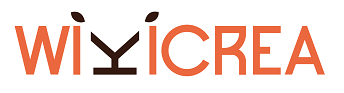 Voici un modèle de questionnaire d’étude de marché pour l’ouverture d’une salle de sport ou d’un centre de fitness.Ce modèle est à adapter en fonction de votre projet.QUESTIONNAIREQuelle est votre commune d’habitation ?Pratiquez-vous une activité physique ou sportive actuellement ?Oui (laquelle ?)Non Non mais j’aimerais m’y mettre
Avez-vous déjà fréquenté une salle de sport ?Oui, encore aujourd’hui (laquelle ?)Oui, par le passéNon 
Pour vous, quels sont les principaux avantages à fréquenter une salle de sport ? (classer par ordre d’importance)Renforcer sa tonicité musculairePerdre du poidsSe détendre, se vider la têteGagner en confiancePrendre soin de soiRencontrer des gens et passer un bon momentAutre :
Si l’on vous offrait un abonnement en salle de sport, quels services utiliseriez-vous ?Appareils de musculationMachines de cardio (tapis de course, vélo…)Cours d’abdo-fessiers ou strechingCours de zumbaCours de danseYogaInitiation à un sport de combatSauna, hammam, balnéoEspace détenteRestaurationAutre :
Quelle zone de votre corps aimeriez-vous changer en priorité ?VentreHanchesFessiersBras et jambesAutre : 
Si vous deviez fréquenter une salle de sport, quels moments de la semaine privilégieriez-vous ? (préciser l’horaire approximatif)Lundi :Mardi :Mercredi :Jeudi :Vendredi :Samedi :Jours fériés : OUI/ NONVacances scolaires : OUI/NON
Quel tarif d’abonnement mensuel vous semblerait adapté ?Selon vous, qu’est-ce qui est le plus important dans une salle de sport ? (deux choix maximum)L’ambiance convivialeLa qualité du matérielLa qualité de l’accueilLa qualité et la personnalisation des conseils des coachsAutre :Seriez-vous intéressé par l’ouverture d’une salle de sport située à … ?Vos données personnelles :Nom, prénom :Adresse :Téléphone :E-mail :
Souhaiteriez-vous être tenu au courant du lancement de l’ouverture de la salle de sport ?